CADASTRO DO TRABALHO DE CONCLUSÃO DE CURSOFormulário de InscriçãoResumo para cadastro do TCC.TÍTULO DO TRABALHOAluno: Orientador: Resumo: (Deverá conter introdução, objetivos do trabalho, breve descrição da metodologia e resultados esperados. Máximo 2 (duas) páginas. Texto corrido, sem parágrafos e sem tópicos).Caso o trabalho seja teórico embasado no Art. 13 Incisos II e III, pode haver uma página adicional (no caso até 3) para melhor detalhamento metodológico.Palavras-Chave: (ATÉ 4).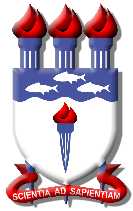 Universidade Federal de Alagoas – UFALCentro de Tecnologia – CTECCoordenação do Curso de Engenharia Química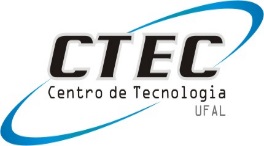 DiscenteDiscenteDiscenteDiscenteNome:Nome:Nome:Nome:e-mail: e-mail: e-mail: e-mail: Matrícula:Matrícula:Telefone:Telefone:Orientador/aOrientador/aOrientador/aOrientador/aNome:Nome:Nome:Nome:e-mail: e-mail: e-mail: e-mail: Telefone:Telefone:Unidade Acadêmica:Unidade Acadêmica:Coorientador/a (se houver):Coorientador/a (se houver):Coorientador/a (se houver):Coorientador/a (se houver):Nome:Nome:Nome:Nome:e-mail: e-mail: e-mail: e-mail: Telefone:Telefone:Unidade Acadêmica:Unidade Acadêmica:Necessita fazer matrícula vínculo?         (     ) SIM                   (     ) NÃONecessita fazer matrícula vínculo?         (     ) SIM                   (     ) NÃONecessita fazer matrícula vínculo?         (     ) SIM                   (     ) NÃONecessita fazer matrícula vínculo?         (     ) SIM                   (     ) NÃOTítulo do Trabalho de Conclusão de Curso:Título do Trabalho de Conclusão de Curso:Título do Trabalho de Conclusão de Curso:Título do Trabalho de Conclusão de Curso:Membro da banca sugerido pelo/a orientador/a:Membro da banca sugerido pelo/a orientador/a:Membro da banca sugerido pelo/a orientador/a:Membro da banca sugerido pelo/a orientador/a:Assinaturas:    ________________________________                                _______________________________                          Discente                                                                                Orientador/aAssinaturas:    ________________________________                                _______________________________                          Discente                                                                                Orientador/aAssinaturas:    ________________________________                                _______________________________                          Discente                                                                                Orientador/aAssinaturas:    ________________________________                                _______________________________                          Discente                                                                                Orientador/aUniversidade Federal de Alagoas – UFALCentro de Tecnologia – CTECCurso de Engenharia QuímicaUniversidade Federal de Alagoas – UFALCentro de Tecnologia – CTECCurso de Engenharia Química